       Distrito Escolar Unificado de Palm Springs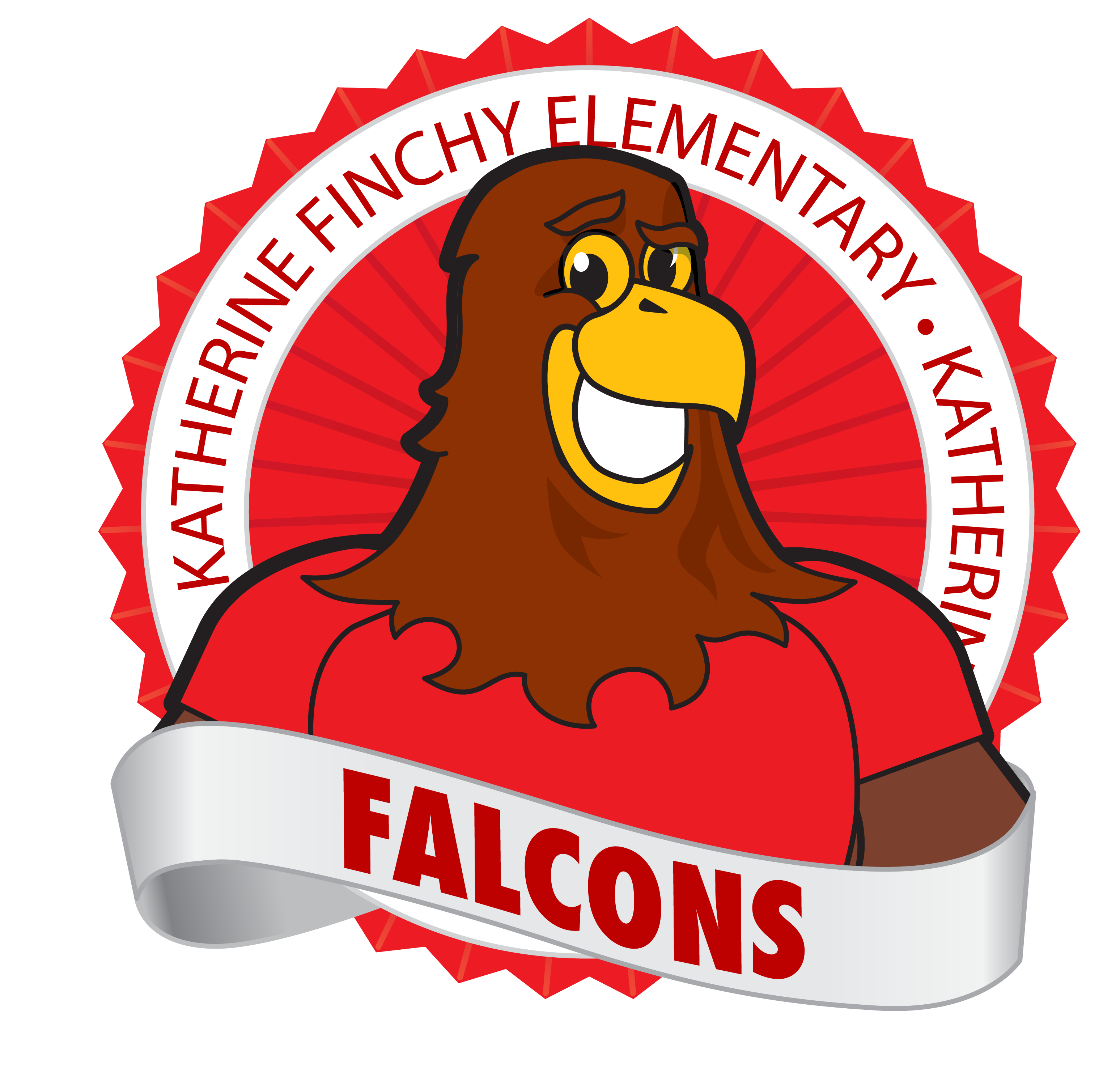         Dr. Michael Swize, Superintendente Manual Para Padres/Estudiantes               2023-2024            Escuela Primaria Katherine Finchy777 Tachevah Drive Palm Springs, California 92262 (760) 416-8190 Fax (760) 416-8201Horas de la oficina son 7:00 a.m-3:00 p.m. Sr. Matthew Hammond, DirectorSra. Christine Lee, Asistente DirectorLa escuela Katherine Finchy es un lugar de educación donde las diferencias individuales y los derechos de los demás son respetados. Nosotros creemos que cada niño/a tendrá éxito con la ayuda de sus padres y de los maestros para alcanzar su potencia en un ambiente seguro y ordenadamente. Estimados padres / tutores y estudiantes,En nombre de los maestros y el personal, me gustaría darle la bienvenida a la Escuela Primaria Katherine Finchy! ¡Esperamos un año escolar emocionante! Por favor revise este manual y discuta la importancia de su contenido con su hijo. Encontrará muchas respuestas a sus preguntas en las páginas de este manual. Aliente a su hijo a cumplir con nuestras reglas y expectativas. Estas reglas son importantes para garantizar la seguridad y el progreso académico de su hijo. Lea atentamente este manual para obtener información sobre la vestimenta aceptable.Lo alentamos a que visite la escuela y participe activamente en la educación de su hijo. A lo largo del año, tendrá muchas oportunidades de participar en las actividades escolares. Damos la bienvenida y alentamos su ayuda y apoyo. Somos un campus cerrado; sin embargo, deberá seguir todos los protocolos de seguridad vigentes cuando venga al campus. Utilizamos un sistema llamado Raptor para ayudar a promover un entorno seguro al recibir visitantes. Creemos que trabajar juntos proporcionará una experiencia educativa positiva para su hijo.La facultad y el personal de la Primaria Katherine Finchy se esfuerzan constantemente por proporcionar la mejor educación para su hijo. Nos complace anunciar que todos los estudiantes de Katherine Finchy Elementary reciben desayuno y almuerzo gratis. Estamos muy emocionados de comenzar el nuevo año escolar y tenemos muchas actividades divertidas y educativas planeadas.Nuestra misión es preparar a nuestros estudiantes para el futuro. Alentamos a los estudiantes a establecer metas para la universidad y su futura carrera. Queremos lo mejor para todos nuestros estudiantes y creemos que cada estudiante puede y tendrá éxito.Mi puerta siempre está abierta para ti y estoy feliz de conocerte. Si desea reunirse conmigo, comuníquese con la Sra. Novy en la recepción y ella programará una cita. Avíseme si tiene alguna sugerencia, inquietud o si desea enviar un cumplido a cualquiera de nuestro personal. Trabajando juntos como socios, podemos marcar la diferencia en el viaje académico de su hijo.Sinceramente,Matthew Hammond- Directormhammond@psusd.us760-416-8161School Bell ScheduleTK (jardín de infantes de transición)Tk estará en el mismo horario que los otros grados para el año escolar 2022-2023Grados TK-5 lunes, martes, jueves, viernesLa escuela comienza a las 7:45 a.m. Los estudiantes deben estar listos para que comience la escuela.La escuela termina a las 2:35 p.m. Los estudiantes saldrán por las puertas delanteras y las puertas laterales.Grados TK-5 Todos los miércolesLa escuela comienza a las 7:45. Los estudiantes deben estar listos para que comience la escuela.La escuela termina a las 12:10. Los estudiantes saldrán por las puertas delanteras.Programa de SDC Pre SchoolLa escuela comienza a las 7:45. Las familias que dejan a los niños lo harán en la línea de autobús.La escuela termina a las 1:03. Las familias que recogen a los niños lo harán en la línea de autobús.Información GeneralAsistenciaLa asistencia y el llegar a tiempo son vitales para un buen aprendizaje. Por Favor ayude a su hijo a comprender la importancia de asistir a la escuela y llegar a tiempo. Estudiantes que llegan tarde, o se van temprano de clases, se pierden un tiempo de instrucción muy valioso y al mismo tiempo causan distracciones innecesarias que afectan a otros estudiantes en el salón de clases. El hacer todo esfuerzo posible para que su hijo llegue a tiempo a la escuela, todos los días,  y que permanezca en clases todo el día, es la contribución más grande que un padre puede contribuir a la educación de su hijo.***Se considera asistencia perfecta cuando su hijo permanece en la escuela todo el día, cada día.Como Notificar Una FaltaToda falta debe ser reportada a la escuela el mismo día que ocurrió. La oficina abre sus puertas de 7:00 a.m. a   3:00 p.m. para recibir  llamadas. El número telefónico de la escuela es 416-8190. Si la falta no es reportada por teléfono, se requiere que el estudiante traiga una nota por escrito con el motivo de la falta el día que regrese a clases. La nota debe contener la siguiente información: el nombre y apellido del niño/a el día de la falta, y la razón por la cual falto y firma del padre/madre.FaltasLa asistencia a la escuela es mandataria en California. Los estudiantes pueden faltar a la escuela solamente por enfermedad,  por citas médicas o dentales, necesidad de presentarse ante la corte (si es pertinente al niño/a), o muerte en la familia. Excusas tales como, perder el autobús, visitando amigos, o razones personales son razones que el Estado de California no acepta como excusas justificadas. Y son consideradas faltas sin justificación.AUSENCIAS JUSTIFICADAS:(a) No obstante la Sección 48200, un alumno será excusado de la escuela cuando la ausencia sea:(1) Debido a su enfermedad.(2) Debido a cuarentena bajo la dirección de un oficial de salud del condado o la ciudad.(3) Con el fin de prestar servicios médicos, dentales, optométricos o quiroprácticos.(4) Con el propósito de asistir a los servicios funerarios de un miembro de su familia inmediata, siempre y cuando la ausencia no sea más de un día si el servicio se realiza en California y no más de tres días si el servicio se realiza fuera de California(5) Con el propósito de servir como jurado en la forma prevista por la ley.(6) Debido a la enfermedad o cita médica durante el horario escolar de un niño del cual el alumno es el padre con custodia.(7) Por motivos personales justificables, que incluyen, entre otros, una comparecencia en la corte, asistencia a un servicio funerario, celebración de un día festivo o ceremonia de su religión, asistencia a retiros religiosos, asistencia a una conferencia de empleo, o asistencia a una conferencia educativa sobre el proceso legislativo o judicial ofrecido por una organización sin fines de lucro cuando la ausencia del alumno es solicitada por escrito por el padre o tutor y aprobada por el director o un representante designado de conformidad con las normas uniformes establecidas por la junta directiva.(8) Con el propósito de servir como miembro de una junta electoral para una elección de conformidad con la Sección 12302 del Código de Elecciones.(9) Con el propósito de pasar tiempo con un miembro de la familia inmediata del alumno, que es un miembro en servicio activo de los servicios uniformados, tal como se define en EC § 49701, y que ha sido llamado al servicio para, está en licencia o ha regresado inmediatamente de, despliegue a una zona de combate o posición de apoyo de combate. Las ausencias otorgadas de conformidad con este párrafo se otorgarán por un período de tiempo que se determinará a discreción del superintendente del distrito escolar.Estudios IndependientesEstudio Independiente es aprobado por el director para faltas importantes durando más de 5 días. Después de obtener el permiso su estudiante podar obtener las tareas del maestro/a, pida que el maestro/a complete el acuerdo por escrito, encargarse que su hijo/a completen las tareas, regresar las tareas al maestro/a y encargarse de que el maestro/a verifique que están completas de acuerdo con el Programa de Estudios Independientes. Por favor avísele al maestro/a por lo menos con una semana de anticipación para permitirle a él/ella que complete el papeleo requerido.Llegada a la EscuelaLos estudiantes no deben llegar a la escuela antes de que haiga supervisión. Supervisión comienza a las 7:15 a.m. Llegadas Tarde La escuela comienza puntualmente a las 7:45 a.m. Es la responsabilidad de los padres que sus hijos lleguen a tiempo a la escuela. Cuando el estudiante llega tarde disturba el resto de la clase y pierde parte del aprendizaje. Estudiantes que llegan después de las 7:45 a.m. deben reportarse a la oficina para obtener un pase para entrar al salón. Tardanzas excesivas resultaran en una notificación a la oficina de ‘School Attendance Review Team’ (SART) Equipo de asistencia a la escuela o ‘School Attendance and Review Board’ (SARB) la mesa del consejo de asistencia. Tardanzas cuentan contra la asistencia perfecta. Un llegada a la escuela de más de 30 minutos tarde sin explicación de parte de los padres o guardianes y justificada por el director es considerada una falta. Tardanzas por cita de doctor pueden ser permitidas con note de la oficina del doctor. Abandonar El  Plantel Escolar Durante Horas EscolaresLa seguridad de las estudiantes es importante anteKatherine Finchy es un plantel escolar cerrado. Cuando un estudiante entra a la escuela no es permitido salir sin una excusa legal. Se les aconseja a los padres que hagan todo lo posible para hacer citas dentales y de doctor depuse de las horas escolares. Cuando es necesario sacar al estudiante temprano, el padre/madre/guardián deben entrar a la oficina antes de las 2:20 para anotar la salida. Se les llamara al salón solamente cuando se le anote la salida al estudiante en la oficina. El tiempo entre 2:20-2:35 es frenético en el salón; no se les puede llamar para salida temprano en este tiempo. La persona que saca al estudiante debe estar apuntado en la tarjeta de emergencia y debe ensenar identificación.Comienzo del día escolarLa seguridad del estudiante es importante antes de la escuela. Los estudiantes pueden ingresar a la cafetería si están desayunando a las 7:15 y todos los estudiantes podrán ingresar al campus a las 7:30. No hay supervisión en el frente de la escuela antes de las 7:15 a.m. Deje a los estudiantes o envíelos a la escuela para que lleguen a las 7:15 o más tarde para el desayuno o 7:30 si desayunan en casa. No es seguro dejar o enviar a su hijo antes de estos horarios. La instrucción comienza a las 7:45.Padres en el campus antes de la escuelaLa cafetería está limitada a estudiantes y personal durante este período. Si lo prefiere, puede hacer que su hijo llegue justo antes de las 8:40 y proceder directamente al aula. La completa cooperación de los padres es importante en este momento. Los minutos utilizados por el personal de supervisión para interactuar con los padres en el campus le quitan tiempo importante a la supervisión de los niños.Fin del día escolarLos estudiantes son supervisados en la zona de recoger por 15 minutos después de la campana de despedida. Por favor no le pida a su hijo que vaya al parque o alguna otra zona para ser levantado. No hay ninguna otra supervisión más que en el área de zacate en la parte Norte de la escuela. Favor de hacer planes para recoger a sus hijos a la hora de salida 2:35. Todos los estudiantes que son recogidos en auto serán recogidos en el área de recoger.  Camionetas de cuidado de niños esperaran en la primera fila del estacionamiento, enfrente de la oficina. Estudiantes que van a cuidado de niños por medio de estas camionetas, serán acompañados por los choferes. Ningún otro estudiante es permitido cruzar/caminar por el estacionamiento. Por la seguridad de los estudiantes, no se permite que ellos caminen acompañados o no acompañados por el estacionamiento para subir a un auto.  Estudiantes que caminan o son recogidos en otra parte fuera de la escuela deben usar las banquetas. Estudiantes que toman el autobús van por el área de camiones. Estudiantes de Kínder por la tarde subirán al camión con los demás grados en la área de camiones. Cuando este recogiendo a su estudiante recuerde:Llegue a la escuela por el este de la Tachevah.Comience a recoger a sus hijos por la entrada el estacionamiento y siga por la zona de subir directamente enfrente de la oficina. . Favor de no estacionarse doble.  Siga las instrucciones de los empleados.Recuerde que ir a la derecha solamente cuando salga el área de estacionamiento.Llamadas TelefónicasEl número de teléfono de la escuela Katherine Finchy es 416-8190. Llamadas a la oficina serán contestadas de 7:00 a.m.-3:00 p.m. Los estudiantes  no tendrán premiso de clases para contestar una llamada telefónica a menos que sea una emergencia. Es entendible que hay veces que es necesario darle un mensaje a su hijo/a durante el día escolar. Para evitar interrupciones al salón, mensajes se mandaran por correo electrónico a los maestros por la mañana y por la tarde se mandaran con otro estudiante. Pero si es algo mui urgente por favor déjale al personal de la oficina.Por favor escriba una nota a la maestra si habrá algún cambio en la rutina de cómo su hijo/a llega a casa.El teléfono de la escuela es para uso profesional solamente. Los estudiantes no se les permitirá usar el teléfono excepto en una emergencia. Por favor hable con su hijo/a antes de mandarlo a  la escuela sobre planes que tengan después de clases.Desayuno y Almuerzo El desayuno es servido diariamente en la cafetería de las 7:15 – 7:45 a.m. El desayuno/ Comida es GRATIS. El Bienestar De Los EstudianteLa comida de la cafetería en el desayuno y almuerzo están de acuerdo con las guías de nutrición. También se les ofrece una variedad de frutas y vegetales en la barra de ensalada. Esta póliza desanima que los padres traigan comidas rápidas a la escuela. En acuerdo con la póliza Student Wellness la comida durante horas de instrucción es limitada. La escuela permite los maestros interesados a una fiesta de 30 minutos con comida “nutritiva” por mes. Estas pueden ser al final del día o el último viernes del mes para festejar los cumpleaños de ese mes. La política de bienestar permite las siguientes fiestas "dulces":Víspera de Todos los SantosNavidadDía de San ValentínPascua de ResurrecciónFin del año escolar Favor de planear las celebraciones de cumple años fuera de la escuela. La oficina y maestros ya no aceptaran comidas o arreglos para fiestas de cumpleaños. La escuela proporcionara una lista de comidas nutritivas para los salones que tendrán una fiesta al fin del mes. Ocupamos máxima tiempo que proporcionamos instrucción para cada estudiante. Interrumpiendo la instrucción de todos los estudiantes para una fiesta individual reduce el tiempo de instrucción y hacer asistencia  a la fiesta obligatoria para la clase entera. Para una copia del análisis nutritivo de comidas de la escuela, favor de ver el menú de la escuela. Para una copia de la Póliza del Bienestar de los Estudiantes, favor de contactar a la escuela o la oficina del distrito. Teléfonos Celulares, Artículos electrónicos y juguetesArtículos electrónicos y juguetes no son permitidos en la escuela. IPod, tocadores de CDS, teléfonos celulares y juegos electrónicos como gameboy no son permitidos. Tales artículos serán confiscados y permanecerán en la escuela hasta que los padres vengan a recogerlos. Pelotas de baloncesto, tetherballs, pelotas de recreo y de futbol  son proveídos para jugar en el patio de recreo. Pelotas de futbol, baloncesto, y pelotas blandas de pueden traer de casa, pero deben ser compartidas. Las pelotas de futbol americano, béisbol o cual quiere otra pelota dura no son permitidas.Libros De TextoLos estudiantes son responsables por todos los libros de texto que se les proveen. Se espera que ellos los cuiden y los regresen al fin del año escolar. Si el libro de texto o cualquier otra propiedad de la escuela son perdidos, robados o destruidos deben ser pagados. Se les mandara un cobro a los padres por cualquier artículo que es perdido o destruido.Derechos De Pariente Sobre Asuntos De Custodia LegalPor ley, si los padres están separados legalmente o divorciados, cada padre tiene derechos iguales sobre la custodia de los hijos a menos que el padre/madre tenga orden de corte que indique cual padre tiene custodia del hijo/a. LA ESCUELA DEBE TENER UNA COPIA DE LA ORDEN DE CORTE en el archivo de otra manera cualquiera de los padres puede sacar al hijo del plantel con identificación válida.Póliza Del Uniforme EscolarEl Distrito Unificado de Palm Springs, reconoce  que hay una creencia general por parte de los educadores que el modo de vestir afecta significantemente el comportamiento de los alumnos y las escuelas que han adoptado la póliza de uniforme en el plantel han experimentado una sensación de orgullo y unidad y mejor conducta dentro y fuera del salón.RacionalismoEn Katherine Finchy continuamos a esforzarnos a tener un ambiente positivo en la escuela y en la comunidad. Por la cual tienen que ser consistente con la Póliza de Uniformes de la Escuela. Nosotros continuaremos a trabajar para reconocer a los estudiantes que cumplan la Póliza. Nuestra meta como una escuela ha sido para premiar a los estudiantes que están cumpliendo esta póliza del uniforme. El apoyo de los padres de familia y estudiantes de esta escuela será agradecida. La adopción de la póliza de uniforme reafirma el concepto de que los estudiantes deben estar preparados para la participación en el procedimiento de aprendizaje uso de los uniformes en la escuela pública han comprobado que se ha engrandecido la seguridad escolar, buena conducta, y se ha engrandecido la atmosfera de aprendizaje. Los uniformes en la escuela Katherine Finchy promueven el enfoque académico, y positivamente influyen en la conducta y proveen un ambiente seguro y sano para los estudiantes.Camisas y Blusas	Roja, Blanca o Azul Marino con cuello	No playeras, solamente si son las playeras de Finchy Falcon (de la escuela)Pantalones/Short/Skorts (faldas)/Vestidos/Jumpers	Pantalones Caqui o Azul Marino	Todos los shorts, vestidos, y faldas deben de ser con medida apropiada de largoSuéteres/Chamaras	Rojo, Blanco o Azul Marino sin letras	Los Suéteres rojos de Finchy Falcon (de la escuela)Zapatos 	Tienen que usar zapatos cerrados todo el tiempo	Tenis blanco o negros son recomendados 	No son permitidos sandalias, o zapatos abiertos de atrás o sandalias estilo flip flop Zapatos deben ser usados todo el tiempo (BP 5132a)Si económica mente no pueden comprar los uniformes de su hijo/a, por favor de contactarse con Hilda Borrego en la oficina. Haremos todo lo que podamos para proveerle a su hijo/a uniformes. Vestiduras no aceptables en ningún tiempo:Shorts cortos, trajes de baño, ropa que enseña el estómago, o camisetas atrevidas.No blusas o vestidos de tirantesPrendas con mensajes o dibujos ofensivos.Prendas que promueven el uso de alcohol, drogas, violencia, o substancias ilegales.Artículos de ropa, joyería, o accesorios que en la opinión de la escuela posean una amenaza física o sicológica al bienestar y seguridad de los estudiantes u otros. (Por ejemplo los collares con picos parados, o pulseras).Prendas o artículos de vestir (incluyendo pero no limitado a guantes, paños, agujetas, pulseras, o joyería) relacionadas con un grupo que puedan provocar a otros que actúen en forma violenta o intimidación por temor o violencia.Procedimientos AcadémicosReportes de Calificaciones y ConferenciasLas boletas de calificaciones se entregan en noviembre, marzo, y junio. Las calificaciones se mandaran a casa mid-trimestre. Las marcas afectan el progreso de su hijo hacia el dominio de las Normas Fundamentales Comunes del Estado ‘Common Core’.Juntas adicionales pueden ser citadas entre el padre y el maestro/a, según sea necesario, por favor póngase en contacto con el maestro/a de su niño si usted tiene alguna preocupación en durante el año. Pedido de tarea y trabajo para completar en casaCon excepción de tarea pre-aprobada de estudios independiente de tiempo corto (SIS) los maestros notificaran a los padres de trabajo o tarea que debe ser completada.Cuando hay un pedido de tarea o trabajo de parte de los padres el maestro se comunicará con los padres entre 24 horas si hay trabajo o tarea que debe ser completada. El maestro proporcionara el trabajo antes o después del horario de instrucción. Los maestros no pueden parar la instrucción de toda la clase para organizar el trabajo de un estudiante. Es útil completar tarea o trabajo cuando hay emergencias o el estudiante se enferma y no pueden asistir a clases. Pero, no es un remplazó de la instrucción que ellos reciben de un maestro efectivo. Favor de hacer cada esfuerzo de tener a sus hijos en la escuela cada día para máximo aprendizaje. TareaTodos los estudiantes, kínder a quinto grado, tendrán tarea cuatro noches de la semana. El propósito de la tarea es para provenir la oportunidad la práctica de las habilidades que ellos aprendieron de los maestros durante el día escolar. Si su hijo le avisa que no tiene tarea o que ya la completo en la escuela favor de hablar con el maestro. También, siempre ponga a su hijo que le lea. Examen Del Estado De California Estos exámenes son administrados en la primavera de cada año a los estudiantes del tercero al quinto grado. Los exámenes evalúan como van aprendiendo las materias que se les han enseñado ese año. Los resultados están disponibles al principio del siguiente año escolar. Estos resultados ayudan a guiar el aprendizaje de su hijo/a para el año. Los resultados de todos los estudiantes son combinados  para alcanzar nuestro resultado del API y AYP por parte de la legislación de ‘No Child Left Behind’ Ningún Niño Dejado Atrás. Si tiene alguna pregunta sobre el nivel de su hijo/a o el nivel de la escuela, por favor de hablar con la maestra o el director. Exámenes De GATE (Educación Para Los Talentosos Y Sobresalientes) En febrero, se les dara el examen de GATE a todos los estudiantes de tercer grado. Se les dara el examen a los estudiantes de 4º y 5º grado si los padres solicitan el examen. Exámenes de CELDT (Examen del estado del desarrollo de lenguaje ingles)Cada estudiante que hablar un idioma que no es Ingles o que se le habla en otro idioma que no es Ingles como es indicado en la forma de lenguaje de casa será dado este examen hasta que ellos demuestren competencia en la evaluación del CELDT o en los exámenes de nivel del salón. Este es un examen requerido del estado. Salud y SeguridadTarjetas De EmergenciaEs necesario completar una tarjeta de Emergencia cada año. La información deber estar al corriente para que la escuela pueda contactar lo si es necesario. Favor de avisar si cambia de número de teléfono. Esto es muy importante durante una emergencia. Si la información cambia, es su responsabilidad notificara a la escuela. Un niño solamente Serra dado a la persona(s) que están anotadas en la tarjeta de emergencias. No habrá ninguna excepción. MedicinasLos padres de cualquier estudiante que debe tomar alguna medicina (recetada por doctor y de la tienda) durante horas escolares deben completar por escrito las instrucciones de médico y suplica en asistencia en administrar las instrucciones del médico. Toda la medicina debe estar en las botellas apropiadas de la farmacia o del manufacturero y notadas con el nombre del estudiante, nombre del medicamento, dosis, hora que se le debe dar, nombre del doctor, y la fecha de cuando se le lleno la receta.(Código de la mesa Directiva de Educación 49423 Póliza 514.21)  No se permite a los estudiantes medicamentos de ninguna clase en su persona, incluyendo Tylenol, dulces para la tos, etc.) Usted, como padre/madre pude administrar medicamentos a su hijo antes, durante, o depuse de la escuela sin autorización de un doctor, no se permite a los estudiantes dar o tomar ningún medicamento ni por parte de un empleado de la escuela. Procedimientos en caso de una Emergencia En caso de un temblor, u otro desastre, todos los estudiantes serán evacuados hacia el patio de recreo. Usted puede recoger a su hijo/a  junto al cerco del salón de Headstart. Si usted se le dificulta llegar a la escuela, a su hijo/a se le proveerá cuidado y protección, La escuela permanecerá abierta indefinidamente hasta que el ultimo estudiante sea recogido por su padre o persona autorizada o transportado a un centro de emergencia. Los estudiantes solamente serán entregados a las personas autorizadas en la tarjeta de emergencia. Por favor platique con su hijo/a acerca de un plan de emergencia.Tabaco y DrogasLa escuela de Katherine Finchy es una escuela libre de tabaco y drogas. No se les permite a estudiantes y maestro/as que fumen o estén bajo la influencia de drogas en la propiedad. Tampoco poseer, usar, vender drogas o alcohol.Enfermedad En La EscuelaSi su hijo se enferma o sufre una herida en la escuela se le notificara de inmediato para que usted recoja a su hijo para su observación o reexaminación de su doctor familiar. Es importante que los padres mantengan la tarjeta de emergencias con la información más al corriente en caso que sea necesario contactar alguna otra persona en la tarjeta. Participación de los PadresLa participación de los padres es de alta prioridad en la escuela Katherine Finchy. El éxito de los estudiantes y la participación de los padres son muy relacionados. Durante el año escolar se le mandara notificaciones de eventos y oportunidades para educación, servicios, y diversión familiar. Todas las noticias se mandaran en Inglés y Español, las fechas de las juntas de Consejo de la Escuela, Comité de Aprendizaje de Lenguaje Ingles, Regreso a Clases, noches de educación para padres, juntas del PTA, y todas otras funciones donde los padres tendrán voz. Se les provenir traductoras a las juntas, eventos especiales, y las conferencias. VoluntariosAnimamos la participación de los padres en la Escuela Katherine Finchy. Tenemos un grupo de voluntarios bastante activos que donan muchas horas a nuestra escuela cada año. Le invitamos a que sea parte del grupo. Todos los voluntarios necesitan un examen negativo de tuberculosis. Ha sido incluida una copia de la hoja de información del voluntario en este manual. Pregunte en la oficina para más información.KFPTAUsted se puede enterar en las diferentes actividades de la Escuela Katherine Finchy  asistiendo a las juntas de KFPTA. Este grupo de padres y miembros del personal docente trabajan juntos en recaudar fondos para la escuela y apoyan a la escuela de diversas formas. Permanézcase informado de las actividades y juntas por miedo de los anuncios que se mandan a casa. Las juntas normalmente serán después de la escuela el tercer jueves de cada mes. Consejo de La Escuela (SSC)Se les aconseja a los padres que asistan a las juntas del Consejo De La Escuela. Este grupo guía el plan de la escuela y ayuda evaluar las necesidades de la escuela. Se eligen los oficiales por votación de los demás padres cada dos años. Sus opiniones son muy importantes a nosotros favor de dirígele al anuncio Finchy para noticias de fechas de las juntas.Comité Escolar de Sitio/Comité Consejero Bilingüe (ELAC)El Comité ELAC ayuda y planea con los maestros para mejor ayudar a los estudiantes que no hablan inglés. Este grupo puede votar para juntarse con el SSC por año. AnunciosCalendarios de la escuela con información de próximo eventos están publicados en nuestra página web, también pueden acceder páginas de los maestros por la página web de la escuela. Por favor tómese el tiempo de escuchar los mensajes telefónicos automatizados con información importante. Se le anima inscribirse en ParentVue. Ahí usted podar revisar el progreso de su hijo/a. Clima de la Escuela y Programa de DisciplinaExpectacionesLos empleados de Katherine Finchy están dedicados a provenir un ambiente seguro, constante, y con respeto a los niños donde ellos pueden gozar de la alegría de la educación. Lucharemos para mantener un nivel alto académico para los estudiantes y conducta profesional para nosotros. Nuestro deseo es que nuestros estudiantes y sus padres conozcan a Katherine Finchy como un lugar para aprender y crecer. Nosotros creemos que el mejor premio de aprendizaje es el orgullo de éxito en cada estudiante cada día. Una de las lesiones más importantes que la educación debe ensenar es responsabilidad y la disciplina de sí mismo. Mientras que la disciplina no aparece como un tema, es la basa en la estructura de toda educación.  Es la formación que desarrolla control, carácter, orden y la eficiencia.  Es la clave de la buena conducta y consideración adecuada para otras personas.Se espera que los estudiantes Katherine Finchy sigan buen comportamiento y que demostrara buena ciudadanía en todos los tiempos.  Es la responsabilidad del personal y los padres para proporcionar el desarrollo de reglas, para revisar programas de la disciplina de sí mismo y generar nuevas ideas para un sistema de recompensas y honores para comportamiento adecuado.  En esta sección figuran las reglas de sentido común para la seguridad de todos los estudiantes en el patio de recreo, en la cafetería, sobre el autobús y en el salón.  Estas reglas pueden ser modificadas para cumplir con los las expectativas de comportamiento adecuado de toda la escuela.Expectativas Y Prácticas De Comportamiento Patio De Recreo          1. Durante el recreo, los estudiantes deben permanecer en la áreas donde ahí supervisión solamente.2. Cuando suena la campana terminando receso, los estudiantes deben parar y ‘freeze’ no moverse y escuchar para el silbato. Después  deben caminar a su línea de clase, si su maestro/a esta presente, o a su salón.              3. No se permite a los estudiantes traer o comer dulces, goma de mascar, paletas, 	etc. a laescuela.            4. Golpeando, patadas, horseplay o tirar objetos no está permitido.            5. No vulgaridad o blasfemia.6. al llegar en la escuela, los estudiantes deben ir directamente al patio de recreo.  Los estudiantes no están permitidos en el patio de recreo hasta 15 minutos antes a la escuela. 7. Todo alimento debe ser comido en la cafetería o al aire libre.  Basura es colocar en contenedores adecuados.8. Los estudiantes no beben salir del patio de recreo durante el receso sin permiso del supervisor de patio de recreo.9. No juegos electrónicos, radios, reproductores de cinta, teléfonos celulares o juguetes son ser llevados ante la escuela.  Elementos pidió para compartir con el salón debe darse a la maestra.10. Pelotas suaves que son de casa deben ser compartidas. Todos los alumnos pueden jugar. No pelotas de futbol americano.             11. No objetos peligrosos son permitidos en la escuela.Bicicleta SeguridadLa escuela no es responsable de robo o vandalismo de bicicletas.  Bicicletas deben colocarse en la jaula de bicicleta y Cerradas. Estar seguro de que la bicicleta y casco adecuadamente marcados para identificar la propiedad.  Es prohibido andar por bicicleta en parte del plantel de la escuela. La  ley de California requiere el uso de casco de seguridad.  NO se permite patines, skateboards, o scooters debido a prácticas no seguras en el pasado, y preocupaciones de robo. Transporte En  Autobús A La Escuela           Expectativas del autobús por favor revisar estas expectativas con su hijo. 1. obedecer el conductor y no discutir con él. 2. seguir sentado en todo momento frente a frente de la bus. 3. mantener todas partes del cuerpo dentro del autobús en todo momento. 4. No tirar cosas o gritar fuera de las ventanas de autobús. 5. no pelear o empujar. 6. no comer alimentos de cualquier tipo dentro de la bus. 7. no hablando fuerte, gritos u otros ruidos.              Consecuencias – continúa desordenada conducta o persistente negativa a someterse a la autoridad del controlador serán razón suficiente para un alumno negando el transporte.  El conductor de autobús no requerir cualquier alumno a abandonar el autobús en el camino entre el hogar y escuela.  Bus transporte y de la escuela es un privilegio, no un derecho.  Inapropiado comportamiento en un autobús escolar o mientras se espera el autobús en la escuela o en un parada de autobús puede resultar en eliminación temporal o permanente de la privilegio a conducir un autobús escolar.  Las violaciones graves pueden resultar en inmediata pérdida de autobús, así como suspensión de la escuela. Reglas de la Cafetería 1. Los supervisores del almuerzo supervisan la cafetería para todos los grados.  Siga sus instrucciones la primera vez se les da.  Tratar a supervisores y compañeros de clase con respeto. 2. Entrar a la cafetería tranquilamente.  Los estudiantes con almuerzos van a su Mesa.  Estudiantes que están obteniendo una espera de almuerzo de cafetería tranquilamente en línea.  Deberían ser frente los estudiantes avance en consonancia con un pie tocar el mosaico blanco y un pie tocar el Rosa baldosas. 3. Mientras las estudiantes almuerzan ellos: a. permanecer sentados.  Hablaran usando su voz que usan adentro. b. levantar la mano para pedir ayuda o a abandonar su asiento. c. comer sólo desde su propia comida. d. platicar solamente con los estudiantes en su misma mesa. e. responder a “ quiet ” señal (luces apagadas) inmediatamente cuando se le pida. 4. Cuando acaben con el almuerzo, los estudiantes van a: a. recoger su propia basura su área y el piso. b. espera tranquilamente para ser despedido. c. Tirar su basura después de que la mesa sea despedida. d. después de ser despedido, los estudiantes caminaran hasta el patio de recreo. Disciplina ProgresivaEn la mayoría de casos de problemas de disciplina deben ser delegados por él un adulto supervisor (maestro, ayudante, supervisor, etc...).  Profesores mantendrá a los padres/guardianes informados de todas las acciones disciplinarias.  En los casos de comportamiento extrema, o cuando se hayan agotado todas las alternativas el maestro referirá al estudiante al director.  Las acciones del director pueden variar de consejo a suspensión en conformidad con la investigación de las circunstancias del incidente.Medidas adoptadas por el director, como resultado de una referencia, se informará a la maestra y a los padres.  Una copia de la referencia con toda documentación de la acción debe ser firmada por los padres y regresada a la oficina.Motivos para suspensión o expulsiónDe acuerdo con el código de educación de California y El Distrito Unificado de Palm Springs éstas son las razones para suspensión de un estudiante:a) Causado, ha intentado causar, o amenazadas para causar daño físico a otra persona. (Pelear)b) En posesión, vender o de otra manera tener o facilitar cualquier arma de fuego, cuchillo, explosivos, u otro peligroso objeto.c) En posesión, utilizado, vendió o de otra manera facilitar o bajo la influencia de cualquiera sustancia controlada, bebidas alcohólicas o alcohol de ningún tipo.d) Ofrece u organizar o negociar para vender cualquier sustancia controlada, bebida alcohólica, o alcohol y luego vender, entregar o facilitada a cualquier persona otro líquido, sustancia u otro material como una sustancia controlada, bebidas alcohólicas o alcohol.e) Cometer o intentar cometer robo o extorsión.f) Causada o intento para causar daño a la escuela o propiedad privada.g) Robó o intento para causar daño a la escuela o propiedad privada.h) En posesión de tabaco o cualquier producto que contenga productos del tabaco o nicotina.i) Cometió un acto obsceno o se dedican en profanidades habituales o vulgaridad.j) Tener o tenía en su posesión ilegal de, u ofrecer, u organizar o negociar para vender cualquier parafernalia de drogas. k) Perturbado las actividades de la escuela o intencionalmente desafiado la autoridad del personal de la escuela.l) Conscientemente había recibido propiedad robada de la escuela o propiedad privada.m) Posesión de una imitación de un arma de fuego.n) Acoso Sexual (Ed. Codo 48900.2)o) Violencia de Odio (Ed. Codo 48900.3)p) Acoso Intencional (Ed. Codo 48900.4)Reconocimiento de buen comportamiento y académico Asambleas de reconocimientos para el estudian – Los estudiantes son reconocidos con certificados, donados por los negocios de la comunidad. Estas Asambleas tomaran acabo mensual en el primer o último viernes de cada mes.  Las fechas de las Asambleas se anunciaran en el boletín de noticias y calendarios escolares. A los padres se notificará cuando su niño está recibiendo un reconocimiento.  Los padres están invitados asistir a esta gran oportunidad para celebrar los logros del estudiante. Buena conducta papelitos- Estos papelitos serán distribuidos por todo el personal escolar.  Estudiantes de escuela enseñando expectativas comunes de la escuela tendrá la oportunidad de ganar uno de estos papelitos y ser entrado en una lotería de reconocimiento y un premio.Katherine Finchy expectativas de la escuela primariaSiga estas reglas para hacer nuestra escuela segura.1. No tocar. Mantenga las manos, pies y objetos a si mismo. 2. Manténgase en adultos zonas vigiladas. 3. El uso de la propiedad escolar y parque infantil correcta utilización del aparato.4. Camine al pasar de un lugar a otro en el campus. 5. Lanzar objetos no está permitido.Estas reglas ayudan a que todos se lleven bien.6. Escuchar y seguir las instrucciones la primera vez. 7. Sea amable. Mostrar respeto por sí mismo, otros y la propiedad. 8. Llegar a la escuela a tiempo. Esté preparado y vestido para el aprendizaje. 9. Mostrar la responsabilidad de su comportamiento y opciones. 10. Siéntase orgulloso de sí mismo, de su escuela y su comunidad.PROCEDIMIENTO UNIFORME DE QUEJASPROCEDIMIENTO DE RECLAMACIÓN DE LOS PADRES: A veces surgen problemas que deben resolverse utilizando el Formulario de queja de los padres. Este formulario se puede recoger en la oficina de la escuela. Debe presentar brevemente su queja y luego seguir estos pasos:1. Paso uno: haga una cita con el maestro de la clase para explicar el problema. Si no se resuelve satisfactoriamente, vaya al Paso Dos;2. Paso dos: haga una cita con el director y el maestro para explicar el problema. Si no se resuelve satisfactoriamente, vaya al Paso Tres;3. Paso tres: llame a la oficina del Distrito Escolar Unificado de Palm Springs al (760) 883-2703En cualquier momento, también puede obtener un formulario de PROCEDIMIENTO DE RECLAMACIÓN UNIFORME de la oficina. Evite compartir demasiados detalles con otros miembros del personal que no sean el director o el maestro de la clase. Estas quejas se consideran de naturaleza confidencial y son entre el padre, el director y la persona involucrada en un incidente o queja. La Primaria Katherine Finchy seguirá la política del distrito descrita en el Folleto anual de información para padres y estudiantes. Para obtener más información, consulte el folleto de información para padres y alumnos del distrito escolar unificado de Palm Springs del año escolar actual. (Código de Educación 234.1; 5 CCR 4621) (Código de Educación 221.61) (Código de Educación 221.8) (Código de Educación 234.1)TENGA EN CUENTA: los adultos que se involucran en lenguaje o conductas perturbadoras o amenazantes, incluido el uso de malas palabras, resultarán en que a los padres / tutores se les niegue el acceso futuro al campus. Esto podría ocasionar que se pierda eventos muy especiales que involucren a su hijo. Todas las quejas pueden y serán resueltas de manera pacífica. El lenguaje y el comportamiento irrespetuoso no serán tolerados en nuestro campus por ningún adulto, empleado o padre (Código Penal 415.5 (a) (2) y Código de Educación 32210 y 44811 (a).ENTORNO SIN HUMO, SIN DROGAS: Katherine Finchy Elementary ofrece un ambiente libre de humo y drogas. LAS DROGAS ILEGALES Y / O FUMAR NO ESTÁN PERMITIDAS EN NINGUNA PROPIEDAD ESCOLAR, EN NINGÚN MOMENTO, EN EL ESTADO DE CALIFORNIA. Productos prohibidos; También está prohibido el uso de cigarrillos electrónicos, narguiles electrónicos y otros dispositivos emisores de vapor, con o sin nicotina, que imitan el uso de productos de tabaco. Las prohibiciones no se aplican a la posesión o uso por parte del estudiante de sus propios productos recetados. Sin embargo, la posesión de los estudiantes o el uso de productos recetados en la escuela estarán sujetos a la política y regulación del distrito para abordar la administración de medicamentos en el campus (BP 5131.62).ANIMALES EN CAMPUS:Solo se permitirán perros de servicio en el campus. Para la seguridad de nuestros estudiantes, por favor mantenga a los perros y animales fuera de la escuela. Su mascota puede ser muy amigable, sin embargo, con los niños no queremos que nadie sea mordido si su mascota se asusta. Se permitirán perros de servicio con la identificación correcta.SERVICIOS DE PROTECCIÓN PARA NIÑOS: Si algún empleado del distrito escolar sospecha que un niño está siendo abusado o descuidado física y / o sexualmente, es nuestra responsabilidad legal informarlo a los Servicios de Protección Infantil (CPS). Nos gustaría que también informe cualquier sospecha al administrador, maestro o consejero de la escuela si tiene alguna inquietud, para que pueda guiarlo a través del proceso de denuncia; sin embargo, esto no es obligatorio porque los informes de abuso son, por ley, confidenciales. (Código Penal 11174.3). Si se va a entrevistar a un niño en la escuela, se seguirá el Código Penal 11743.3. El niño tendrá la opción de ser entrevistado en privado o seleccionar a cualquier adulto que sea miembro del personal de la escuela. El representante de la División de Servicios para Niños informará al niño sobre ese derecho antes de la entrevista. Si un niño sale de la escuela como víctima de sospecha de abuso infantil bajo la custodia de un representante de CSD, la escuela deberá proporcionar al representante de CSD la dirección y el número de teléfono del padre o tutor del menor. La agencia notificará al padre o al tutor que el menor está bajo custodia. (Código de Educación 48906). La escuela no tiene permitido notificar a los padres / tutores de la visita de un representante de CPS en un sitio escolar.ACOSO SEXUAL: Si un estudiante siente que él o ella ha sido acosado sexualmente por un adulto o un estudiante, el alumno debe informarle inmediatamente a un adulto. El adulto debe enviar al estudiante al director. Los administradores del sitio investigarán la queja, determinarán la validez y tomarán las medidas apropiadas.ACOSO: El acoso escolar es una acción seria que puede tener un impacto negativo en el bienestar emocional y físico del niño. Desafortunadamente, también es un término que con frecuencia se aplica incorrectamente a otro comportamiento inapropiado. El Código de Educación 48900 (r) define la intimidación como una conducta física o verbal severa o generalizada que tiene, o podría tener, los siguientes efectos:• Colocación de un estudiante en miedo o daño a persona o propiedad• Efecto sustancialmente perjudicial en la salud física o mental.• Interferencia sustancial con lo académico o con los servicios, actividades o privilegios escolares.El acoso escolar también incluye un acto de acoso sexual cibernético por parte de un estudiante a través de la difusión o la solicitud o incitación a difundir, una fotografía u otra grabación visual que muestre una fotografía desnuda, semidesnuda o sexualmente explícita u otra grabación visual de un menor identificable, cuando dicha divulgación es a otro estudiante o al personal de la escuela por medio de un acto electrónico y tiene o puede predecirse razonablemente que tenga uno o más de los efectos del acoso escolar.Haga lo siguiente si sospecha que su hijo está siendo acosado:1. Obtenga todos los detalles que pueda sobre los incidentes (frecuencia y duración de las acciones) y:1. Notificar al maestro, o2. Notificar a la consejera escolar, Sra. Perczak, o3. Envíe un informe de sprigeo en www.sprigeo.com, o4. Notificar al director o subdirectorEs importante tener en cuenta que existe una diferencia entre el comportamiento malo y la intimidación. Lea la definición operativa oficial de intimidación para el Distrito Escolar Unificado de Palm Springs en la página siguiente.150 District Center Drive | Palm Springs, CA 92264 Phone 760-883-2703, ext. 4805102 |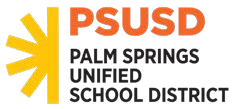 www.PSUSD.usDefinición del Distrito de PS para el Acoso (Bullying)Acoso (Bullying): Cuando un individuo o un grupo de personas con aparente poder, causan daño o lastiman a otra persona o grupo de personas que se sienten indefensos en responder. El Acoso (Bullying) continúa por un espacio de tiempo, y muchas veces se esconde de los adultos y probablemente continúe si no se toma acción. Por favor tome nota: Algún acto grave y único de los siguientes quizás no se considere como Acoso (Bullying) pero si requiere una respuesta disciplinaria.Tipos de Acoso (Bullying):Acoso (Bullying) Físico envuelve dañar a una persona o sus posesiones.Golpear/Patear/PellizcarEscupirTropezar/EmpujarQuitar o quebrar las cosas de alguienHacer gestos maliciosos o rudos con las manosAcoso (Bullying) Verbal es decir o escribir cosas viles. El Acoso (Bullying) Verbal incluye:BurlasInjuriasComentarios sexuales inapropiadosProvocarAmenazar con causar dañoAcoso Social (Bullying) a veces conocido como Acoso relacional, envuelve el dañar la reputación de alguien o relaciones. El Acoso (Bullying) Social incluye:El no incluir a alguien a propósito.Decir a otros estudiantes que no sean amigos de alguien.Esparcir rumores de alguien.Avergonzar a alguien en público.Ciberacoso usa la tecnología digital, incluyendo equipo como computadoras, teléfonos inteligentes, las redes sociales, mensajes instantáneos, textos, sitios web y otras plataformas en línea. Puede ser público o privado. Incidentes de Ciberacoso incluyen:Textos ofensivos o abusivos, correos electrónicos, mensajes publicados en el web, imágenes o videosExcluir deliberadamente a otros en líneaChismes groseros o rumoresImitar a otros en línea o usar su clave de accesoLo que No es Acoso (Bullying):Un único episodio de rechazo social o disgusto.Un único episodio de un acto grosero o malicioso.Actos escasos de agresión o intimidaciónDiscusiones mutuas, desacuerdos o peleasModificación:  www.stopbullying.gov www.ncab.org (Centro Nacional en contra del Bullying)Por la póliza de la meza directiva 1312.3, cualquier queja que afirme bullying basado en las características reales o percibidas de la persona de raza o etnia, color, ascendencia, nacionalidad, origen nacional, estatus migratorio, identificación de un grupo étnico, edad, religión, estatus marital, embarazo, estatus parental, discapacidad física o mental, sexo, orientación sexual, genero, identidad sexual, expresión de género, o información genética, o cualquier otra característica identificada en el código educativo 200 o 220, Código gobernativo 11135. Código Penal 422.55, o basado en su asociación con una persona o un grupo con uno o más de estas características percibidas (5 CCR 4610) será investigado y resuelto con el UCP del Distrito (Uniform Complaint Procedure) (Procedimiento de Quejas Uniformes).IGUALDAD DE GÉNERO: Estamos orgullosos de que la primaria Katherine Finchy contenga una población diversa de estudiantes, personal y familias. Es importante que nuestros estudiantes aprendan unos de otros y que se conviertan en adultos de buen carácter. ¡Practicamos los recuentos de personajes! durante todo el año escolar y trabajamos arduamente para brindar programas de diversidad, tolerancia y motivación a nuestros estudiantes. Si usted o alguien que conoce sería un gran modelo a seguir o un orador motivador para nuestros hijos, consulte a nuestro director, el Dr. Saunders, para planificar un programa. Todos los programas y actividades escolares estarán libres de discriminación, incluido el acoso, con respecto a la identificación del grupo étnico real o percibido, raza, ascendencia, origen nacional, religión, edad, sexo (género, real o percibido), orientación sexual, física o mental. discapacidad o estado parental. Igualdad de oportunidades para todas las personas en los programas y actividades del distrito, todas las personas reciben el mismo trato sin importar con qué categoría se identifiquen. La notificación anual a los padres informará a los padres / tutores del derecho de sus hijos a una educación pública gratuita, independientemente de su estatus migratorio o creencias religiosas, incluida la información sobre los derechos educativos emitidos por el Procurador General de California. Alternativamente, dicha información se puede proporcionar a través de cualquier otro medio rentable determinado por el Superintendente o su designado. Acceso para personas con discapacidades (BP 0410).DECLARACIÓN DE ESCUELA SEGURA: El Distrito Escolar Unificado de Palm Springs y la Primaria Katherine Finchy están comprometidos con un ambiente seguro para todos los estudiantes y el personal y no tolerarán armas, implementos o sustancias utilizadas como armas, drogas no autorizadas, violencia, actividad de pandillas o vandalismo en cualquier campus Las "armas" incluirán, entre otras, armas de fuego, "parecidos", cualquier cuchillo, herramientas de artes marciales, cuchillas de afeitar o mazas. Cualquier estudiante que se haya encontrado que ha iniciado un ataque, asalto, uso de fuerza o amenaza a un empleado de la escuela será suspendido / expulsado. Se contactará a la agencia de cumplimiento de la ley correspondiente y se archivará un informe. Hay un enfoque de "tolerancia cero" hacia este tipo de comportamiento. Tal comportamiento es totalmente inaceptable y será tratado con decisión.Nuestro personal está extremadamente bien capacitado y su principal preocupación es la seguridad de cada niño. Comuníquese con el Mr. Matthew Hammond, Director, con cualquier inquietud o necesidad especial al 416-8190.1. Todos los visitantes deben registrarse en la oficina y recibir una credencial de visitante utilizando nuestro sistema de detección Raptor.2. Si por alguna razón debe recoger a su hijo después de las 4:00 pm, llame a la oficina antes de que cierre y hable con cualquier persona que trabaje en la oficina.3. Las puertas están cerradas durante el horario escolar. Tenemos un código de seguridad de bloqueo para todas las clases, de modo que con una llamada, todas las habitaciones están cerradas.4. Todas las aulas tienen teléfonos para comunicarse con la oficina por cualquier motivo.5. Las observaciones continuas y la vigilancia se realizan regularmente en el campus para extraños.6. Se han instalado cámaras en todo el campus para promover una vigilancia óptima de los terrenos escolares.7. Nuestras tarjetas de emergencia se actualizan periódicamente y se toman precauciones para quienes tienen necesidades específicas. Asegúrese de que los registros de su hijo estén actualizados en todo momento.8. Practicamos regularmente procedimientos de emergencia (simulacros de incendio y terremoto).9. Mantenemos un contenedor de emergencia con suministros en caso de incendio o terremoto.10. Todo nuestro personal usa chalecos de color amarillo brillante para una fácil identificación mientras se encuentra en supervisión.11. Nuestro custodio y nuestros supervisores de patio tienen radios de comunicación portátiles y pueden llamar a la oficina en cualquier momento. Además, varias aulas están equipadas también.12. El distrito mantiene personal de seguridad y una línea telefónica de emergencia para todas las escuelas.Nuevamente, por favor traiga cualquier inquietud a nuestra atención. Estamos muy orgullosos de nuestros hijos, la escuela, el personal y el campus.Procedimientos uniformes de queja. Un demandante que no esté satisfecho con la decisión del distrito puede apelar la decisión ante el Departamento de Educación de California (CDE). Si el distrito o CDE encuentra mérito en una apelación, el distrito proporcionará un remedio al estudiante afectado. (Código de Educación 222, 46015; 5CCR 4600- 4670)(BP 5146)No Habrá DiscriminaciónNinguna persona por su sexo, raza, origen nacional o minusválido físico o mental pero no limitado por su discapacidad, será excluido de participar en, ni negado en recibir las beneficios de, ni sufrirá discriminación bajo cualquier programa educativo que ofrece el Distrito Escolar Unificado de Palm Springs. Los programas que ofrece el Distrito incluyen una variedad de programas vocacionales inclusive en las áreas de Negocio, Economía para el Consumidor Hogareño, y Tecnología/Industrial. No existen requisitos para matricularse en estas clases excepto el progreso secuencial de nivel a nivel. La falta de inglés no será obstáculo para admitirse y participar en programas vocacionales. Los Coordinadores del Distrito se apuntan abajo:TITULO IX (No habrá discriminación a base de sexo)Mark Arnold, DirectorState and Federal Programs150 District Center DrivePalm Springs, CA 92262(760) 883-2700SECCION 504 (No habrá discriminación a base de impedimento)Laura Meusel, Executive Director150 District Center DrivePalm Springs, CA 92262(760) 883-2700Procedimientos de Seguridad y Salud para Prevenir la Propagación de COVID-19
Formulario de Reconocimiento de Padre/Estudiante Año Escolar 2021/2022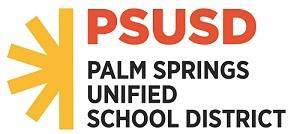 Estimado padre/guardián:Debido a la pandemia COVID-19, estamos implementando nuevas formas de prevenir la infección y evitar la exposición al virus manteniendo prácticas seguras de comportamiento personal.  Todos los estudiantes, grados TK-12, deberán usar un cobertor facial en todo momento mientras estén en la escuela. Los estudiantes deben traer sus propias botellas de agua a la escuela, llenas de agua cada día. Si no tiene una botella de agua recargable, se le proporcionará una.  Revise las pautas establecidas a continuación e indique su respuesta de recibo para adherirse a estas pautas. Las preguntas o sus preocupaciones deben dirigirse a la enfermera de su escuela.Mantenga a su hijo en casa para tratamiento y observación si tiene cualquiera de estos síntomas:Fiebre o escalofríos 					•	Cansancio/Fatiga				 Tos							•	Dolores musculares o corporalesDificultad para respirar					•	Secreción nasal (verde, amarilla o  moqueando)Dolor de cabeza					•	Náuseas o Vómito	Dolor de garganta					•	Diarrea	Pérdida de sabor y olor					•	Ojos rojos o irritadosPara mantener la seguridad de todos los estudiantes y el personal, le pedimos que se adhiera a las siguientes pautas:Mantenga a su hijo en casa si está enfermo, excepto para buscar atención médica. Comuníquese con la     escuela inmediatamente para justificar la ausencia por teléfono o ParentVue.Realizar una autoevaluación diariamente para determinar si el estudiante está experimentando signos y síntomas antes de mandarlo a la escuela.Practique las medidas de distanciamiento social de 6 pies cuando salga con su hijo para reforzar las expectativas de la escuela.Practique el lavado frecuente de manos con su hijo con agua y jabón durante más de 20 segundos o el uso de desinfectante de manos si no hay jabón disponible.Refuerce el uso adecuado de un cubre boca, que cubra la boca y la nariz, excepto cuando coma y beba.Refuerce con su hijo que debe evitar tocarse los ojos, la nariz y la boca.Notificar inmediatamente al personal de enfermería cualquier síntoma de enfermedad respiratoria aguda (tos, dificultad para respirar, fiebre, dolor de garganta).Reporte a la enfermera de la escuela cualquier contacto cercano con un paciente COVID-19 positivo antes de venir a la escuela.Si se le notifica que su hijo está experimentando síntomas en la escuela, recójalos tan pronto como sea posible para observarlos y consultar con un médico.ConstataciónReconozco que he leído y entiendo los Procedimientos de Seguridad y Salud del Distrito Escolar Unificado de Palm Springs para Prevenir la Propagación de COVID-19. Reconozco que seguiré todas las pautas establecidas como parte de mi responsabilidad de mantener un espacio saludable y seguro mientras esté en la escuela._______________________________	          ______________________________      _____________________
Parent Name (PRINTED)		          Parent Signature			           Date_______________________________            ______________________________      _____________________
Student Name (PRINTED)		         Student Signature	                        Date_______________________________            ___________School of Attendance 			          Grade 		                                                          Manual Para Padres/Estudiantes2022-2023Padres, 	Por favor de ayudar a su hijo/a poner una meta que ellos quieran alcanzar para el primero de noviembre. Esto puede ser una meta académica o sobre el comportamiento. Después anote tres cosas que su hijo/a o usted puede hacer para alcanzar su meta. Los maestros revisarán esta hoja en la noche de regreso a clases, si se le dificulta, usted puede esperar hasta entonces para escribir una meta. Meta del estudianteMi meta para este trimestre es:___________________________________________________________________________________________________________________Tres cosas que yo voy hacer para alcanzar mi meta es:1._____________________________________________________________________2.______________________________________________________________________3.______________________________________________________________________Mi hijo/a _______________________________y yo leímos y revisamos el Manual Para Estudiantes. Firma de estudiante_____________________________________Firma de Padre________________________________________Fecha_________________